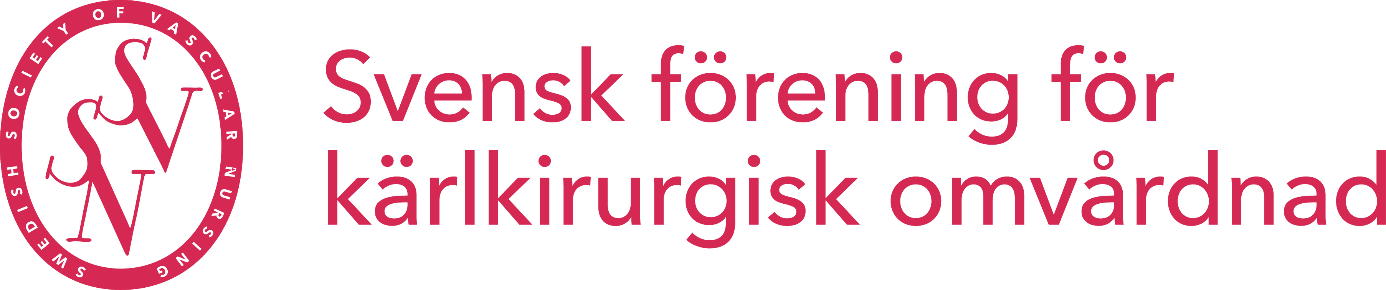 Kallelse till årsmöte 2024Datum: 	torsdag den 16 maj 2024Tid: 	16:00 – 17:15 (i samband med svenska kärlmötet)Plats: 	Elite Hotel Marina Tower, StockholmDagordning:Mötet öppnas Val av mötesordförande Val av mötessekreterareFråga om kallelse till årsmöte skett enligt föreningens stadgarVal av två protokolljusterare tillika rösträknareGodkännande av dagordningFöredragning av verksamhetsberättelseFöredragning av revisionsberättelse Beslut om ansvarsfrihet för styrelsenStyrelsens förslag på verksamhetsplan och budgetMedlemsavgiftens storlekMotionerOmval av ledamöterVal av ordförandeVal av två styrelseledamöterVal av valberedningVal av revisorerVal av revisorssuppleantÖvriga frågorMötets avslutandeSista datum för att inkomma med motioner är 16 april 2024, du hittar mer information kring det på vår hemsida: Motioner till årsmöte 